«01» июнь 2017 й                    № 19                  «01» июня  2017 г.Об   утверждении схемы размещения нестационарных торговых объектов на территории сельского поселения  Саннинский сельсовет  муниципального района Благовещенский район Республики БашкортостанВ соответствии с Федеральным законом от 28.12.2009 года № 381-ФЗ "Об основах государственного регулирования торговой деятельности в Российской Федерации", Законом Республики Башкортостан от 14.07.2010г. № 296-з "О регулировании торговой деятельности в Республике Башкортостан", постановлением Правительства Республики Башкортостан от 11.04.2011 года № 98 «О порядке разработки и утверждения органами местного самоуправления схемы размещения нестационарных торговых объектов на территории Республики Башкортостан» и в целях упорядочения размещения нестационарных торговых объектов на территории сельского поселения администрация сельского поселения Саннинский сельсовет муниципального района Благовещенский район Республики БашкортостанПОСТАНОВЛЯЕТ:1. Утвердить схему размещения нестационарных торговых объектов расположенных на земельных участках, в зданиях, строениях, сооружениях, находящихся  в муниципальной собственности на территории   сельского поселения  Саннинский  сельсовет  муниципального района Благовещенский район Республики Башкортостан (прилагается).2. Постановление администрации сельского поселения Саннинский сельсовет муниципального района Благовещенский район Республики Башкортостан от 05.10.2011 г. № 27 «Об утверждении схемы размещения нестационарных торговых объектов на территории сельского поселения Саннинский сельсовет муниципального района Благовещенский район Республики Башкортостан» считать утратившим силу.          3. Разместить настоящее постановление на  информационном стенде    администрации сельского поселения  и на официальном сайте  сельского поселения Саннинский сельсовет   муниципального района Благовещенский район Республики Башкортостан (sanninsk-blag.ru).        4. Контроль за выполнением постановления оставляю за собой. Глава сельского поселения:                                                         М.Н.ЗыряноваСХЕМАразмещения нестационарных торговых объектовна территории сельского поселения Саннинский сельсовет муниципального района Благовещенский район Республики БашкортостанБАШКОРТОСТАН РЕСПУБЛИКАhЫБЛАГОВЕЩЕН РАЙОНЫ МУНИЦИПАЛЬ РАЙОНЫНЫ   hЫННЫ АУЫЛ СОВЕТЫАУЫЛЫ БИЛӘМӘhЕ ХАКИМИӘТЕРЕСПУБЛИКА  БАШКОРТОСТАНАДМИНИСТРАЦИЯСЕЛЬСКОГО   ПОСЕЛЕНИЯ    САННИНСКИЙ СЕЛЬСОВЕТ МУНИЦИПАЛЬНОГО РАЙОНА БЛАГОВЕЩЕНСКИЙ РАЙОН№ п/пМесторасположение нестационарного торгового объектаНестационарный торговый объект (указать какой)Специализация нестационарного торгового объектаПлощадь нестационарного торгового объектаСрок, период размещения нестационарного торгового объектаТребования к нестационарному торговому объекту, планируемому к размещениюПланируемыеПланируемыеПланируемыеПланируемыеПланируемыеПланируемыеПланируемые2Благовещенский р-н, с.Саннинское, ул.Молодежная            Павильон  Продажа продовольственных товаров36Соблюдение действующего законодательства, разработать проект фасада с благоустройством прилегающей территории3.Благовещенский р-н, д. Булатово,Ул.Лесная            Павильон  Продажа продовольственных товаров36Соблюдение действующего законодательства, разработать проект фасада с благоустройством прилегающей территории4.Благовещенский р-н, д. Александровка,Ул.Центральная            Павильон  Продажа продовольственных товаров36Соблюдение действующего законодательства, разработать проект фасада с благоустройством прилегающей территории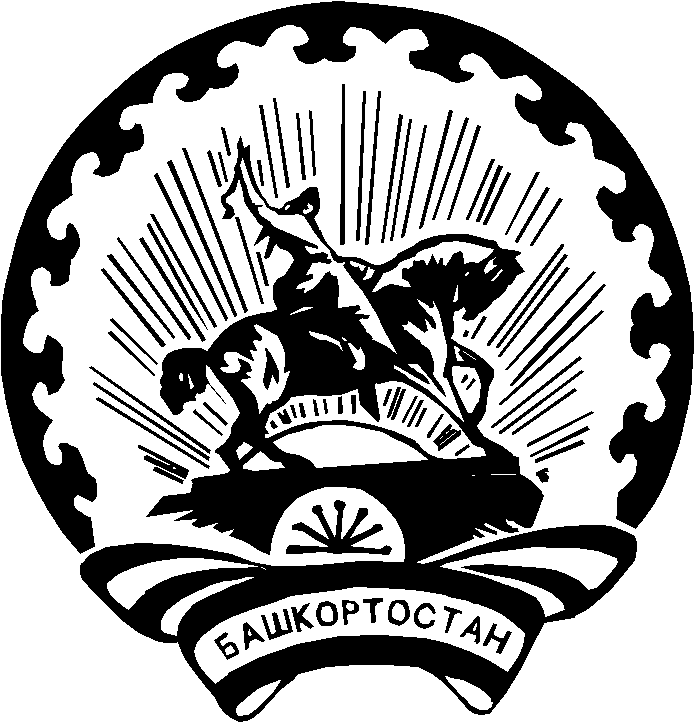 